Проект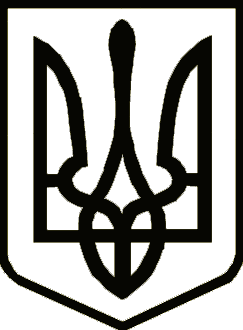 УкраїнаЧЕРНІГІВСЬКА  РАЙОННА  РАДА РІШЕННЯ(четверта сесія восьмого скликання)____ січня 2021 року						м. ЧернігівЗ метою зняття соціальної напруги в Україні та керуючись частиною другою статті 43 Закону України «Про місцеве самоврядування в Україні», районна рада  в и р і ш и л а: 1. Звернутися  до  Президента  України, Верховної Ради України, Кабінету Міністрів України  щодо відміни рішення про підвищення тарифів на житлово-комунальні  послуги   (звернення додається).2. Голові  районної  ради   надіслати звернення  до  Президента України,  Верховної  Ради України, Кабінету Міністрів України.3. Контроль за виконанням рішення покласти на постійну комісію районної  ради  з питань законності та запобігання корупції, регламенту, депутатської діяльності та етики.    Голова  районної ради                                                      М.Ф. СиленкоЗверненнядепутатів Чернігівської районної ради Чернігівської  областідо Президента України, Верховної Ради України та Кабінету Міністрів Українищодо скасування  рішень про підвищення тарифів на  житлово-комунальні  послугиНаприкінці 2020 – початку 2021 року прийнято низку владних рішень, що передбачають зростання вартості електроенергії, газу і тепла для населення. Уряд скасував пільговий тариф на перші 100 кВт/год електроенергії, відтепер її вартість становить 1,68 грн за кВт/год, хоча раніше ми сплачували 0,90 грн. На 14% «Нафтогаз» підвищив ціну газу для побутових споживачів у січні 2021 року (з 6,33 до 7,22 грн/куб.).Зокрема, вартість газу з доставкою для чернігівців за минулий рік збільшилась у 1,71 рази та склала 11,84 грн. за 1м3 природного газу. А саме:вартість газу для чернігівців за рік збільшилась на 68,7% – ТОВ «Чернігівгаз Збут» з 01 січня 2021 року встановив тариф на поточній місяць у розмірі 9,90 грн. за 1 м3 (без доставки).компанія АТ «Чернігівгаз» збільшила за рік тариф на доставку газу на 822,0% з 01 січня 2021 року встановивши тариф 1,944 грн. за м3.24 грудня 2020 року Національна комісія, що здійснює державне регулювання у сферах енергетики та комунальних послуг (далі – НКРЕКП) прийняла рішення про встановлення тарифів на виробництво теплової енергії на 2021 рік для ліцензіатів з виробництва теплової енергії.Таким чином, регулятором НКРЕКП фактично легалізовано чергове підняття тарифів на теплогенераційну енергію та теплопостачання для населення до 50% на 2021-й рік. Такі дії Регулятора призведуть до суттєвого підняття вартості постачання електроенергії і теплоенергії для населення, що призведе до значних негативних наслідків: посилення соціальної напруги в громаді, подальшого збідніння людей. Слід зазначити, що попереднього року тарифи на тепло підвищувались вже кілька разів. І все це на тлі істотного зменшення доходів населення через коронавірус та низку інших факторів.Ми вважаємо, що такі дії поглиблюють економічну кризу в Україні і призводять до подальшого зубожіння українців. У період пандемії держава має підтримувати громадян, а не забирати в них останні гроші за комунальні послуги. У зв’язку з цим, рішення уряду та НКРЕКП, що збільшують фінансовий тягар для населення, є несправедливими і невчасними, а тому вони мають бути переглянуті та скасовані.На  підставі  викладеного,  враховуючи широкий  суспільний  резонанс,  що  може  призвести  до  зростання  соціальної  напруги, ми депутати Чернігівської  районної  ради,  висловлюємо  протест проти зростання в 2021  році ціни  на  природний  газ, електроенергію,  підвищення  тарифів за  розподіл (доставку) природного  газу та  вимагаємо від керівництва  держави:- зупинити підвищення  тарифів на  постачання та  розподіл електричної  енергії,  постачання  та  розподіл природного  газу з січня 2021  року та  зобов’язати енергорозподільчі компанії  здійснити перерахунок за  надання  послуг з січня 2021 року та за попередні періоди;- скасувати рішення НКРЕКН  від  24  грудня 2019  року  №3013  «Про   встановлення  тарифів для ТОВ «ОПЕРАТОР ГТС УКРАЇНИ» на  послуги  транспортування  природного газу для точок входу і точок виходу на регуляторний  період 2020-2024 роки» та  зменшити  ціни  на  природний газ для  населення;- скасувати рішення НКРЕКН від 06.01.2021  року № 15 щодо  відміни  нічного тарифу та  інших пільг на  електроенергію та поновити пільговий тариф для населення;- переглянути Постанову КМУ №867 від 19.10.2018 року у частині зміни «ринкового» механізму формування ціни на газ;- на законодавчому рівні ввести мораторій на підвищення всіх комунальних тарифів на 2021 рік та переглянути підходи в питанні ціноутворення тарифів для населення в сторону встановлення економічно обґрунтованої ціни;- невідкладно переглянути Закон України «Про Державний бюджет України на 2021 рік» задля збільшення видатків на виплату пільг і житлових субсидій громадянам на оплату житлово-комунальних послуг, придбання твердого та рідкого пічного побутового палива і скрапленого газу.Віримо, що  влада захистить  інтереси  українського  народу та забезпечить  українцям  право на  достатній  життєвий  рівень відповідно  до  статті  48  Конституції  України. Прийнято на четвертій сесії районної ради восьмого скликання 28 січня 2021 рокуПодають: